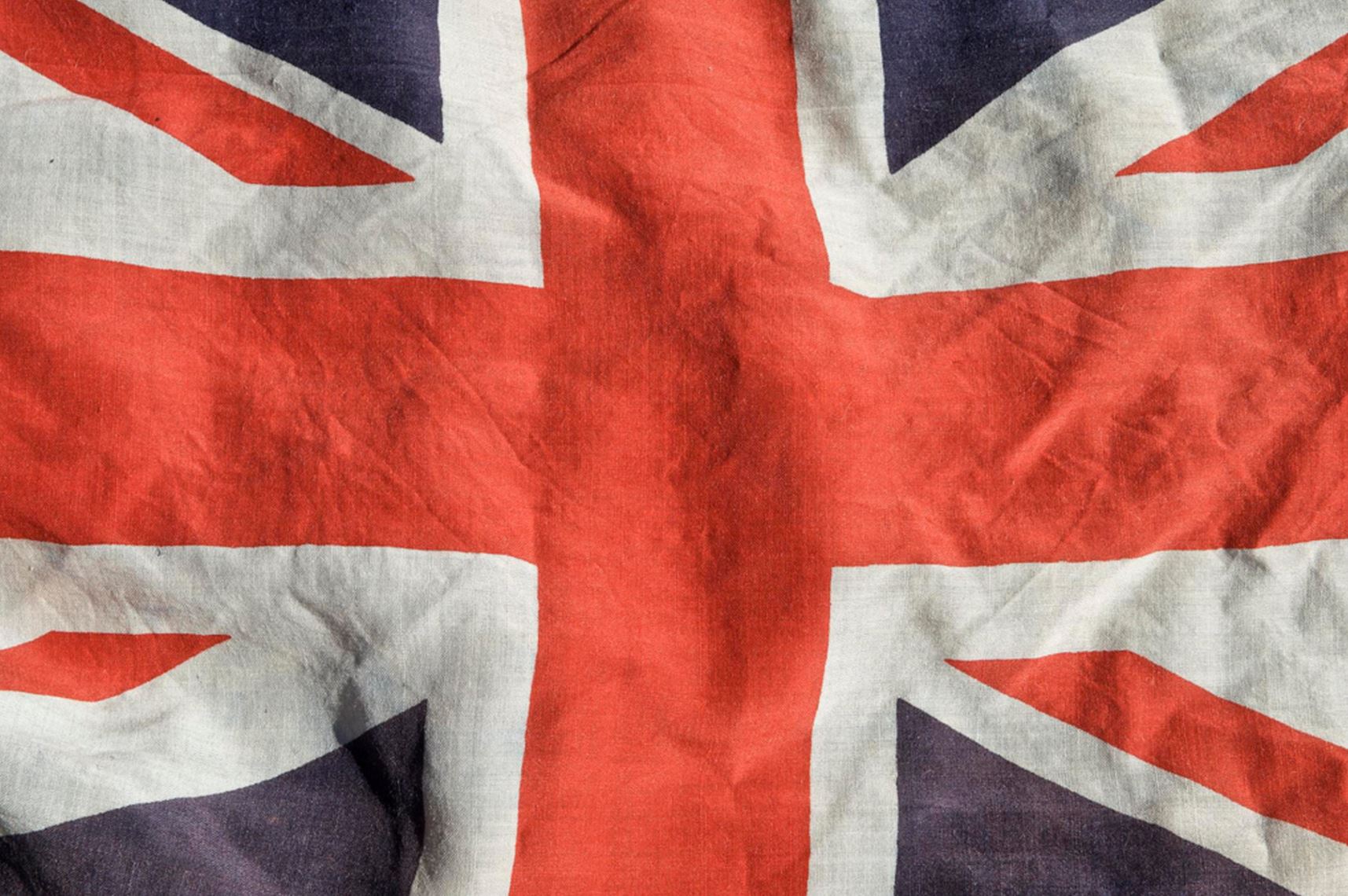 British Values6th-12th NovemberMutual RespectWe will all face challenges and times of difficulty at different times. We must understand and support each other and try our best to remain positive both for ourselves and for those around us.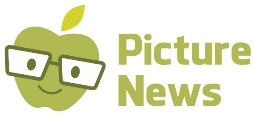 